Mezcla de materialesJuega a encontrar el mejor material para la tarea.  Qué hacer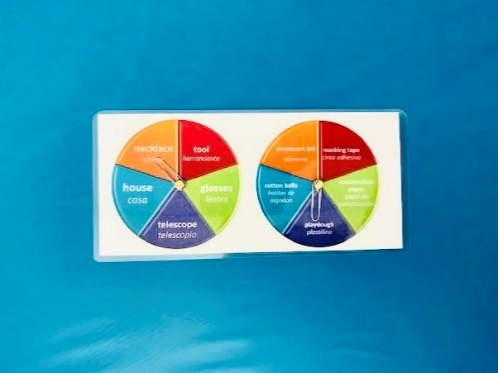 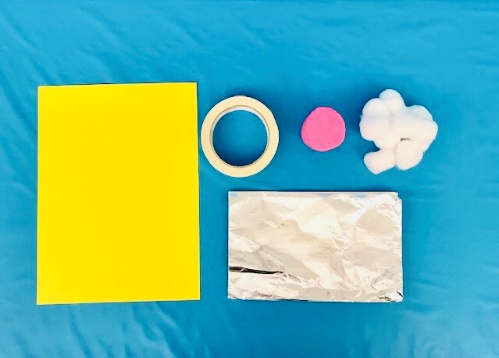 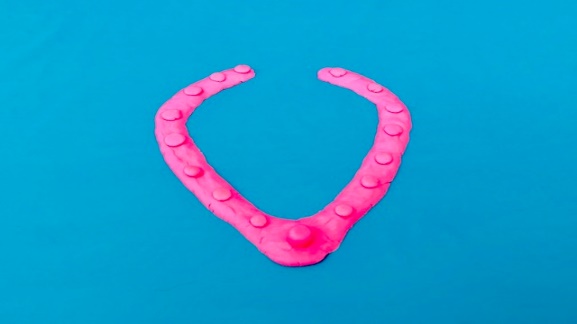 Constructores de puentesUtiliza diferentes materiales para construir un puente.  Qué hacer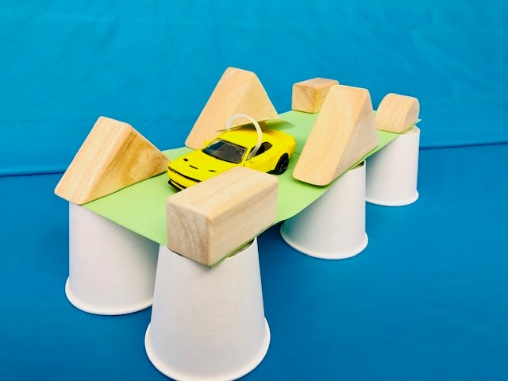 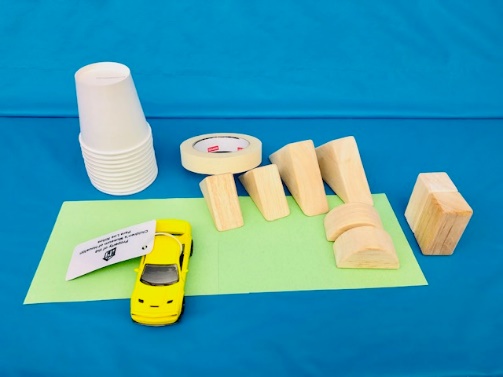 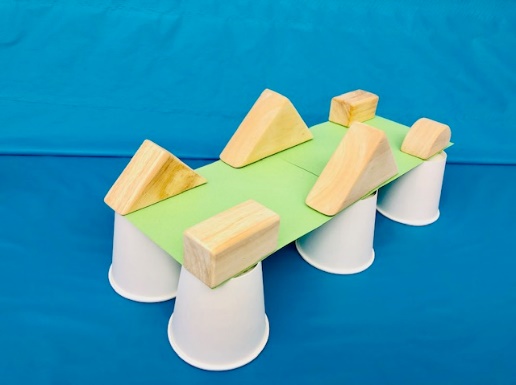 Aros voladoresHaz un objeto que se desliza.  Qué hacer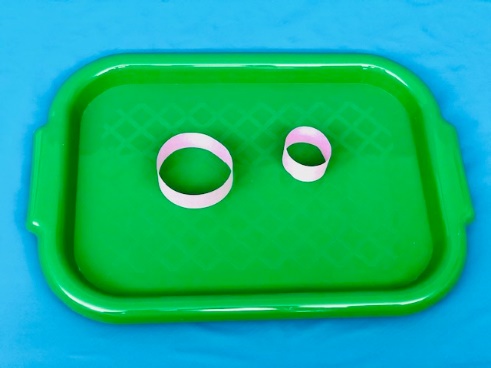 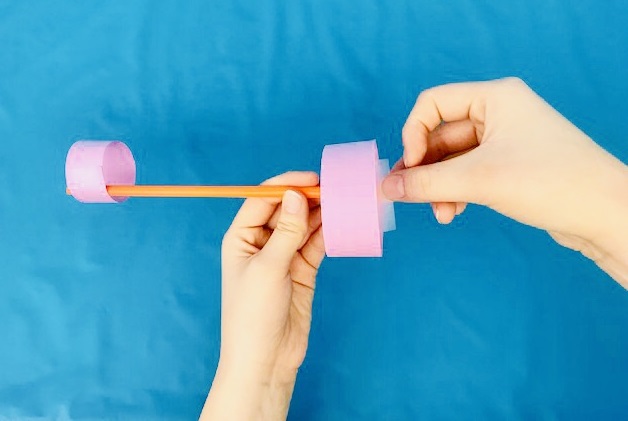 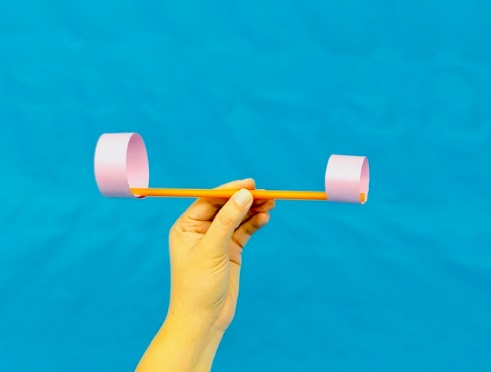 Inventa una herramientaInventa una herramienta para pintar en lugar de un pincel.  Qué hacer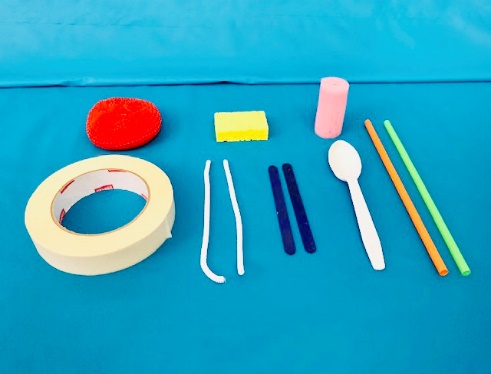 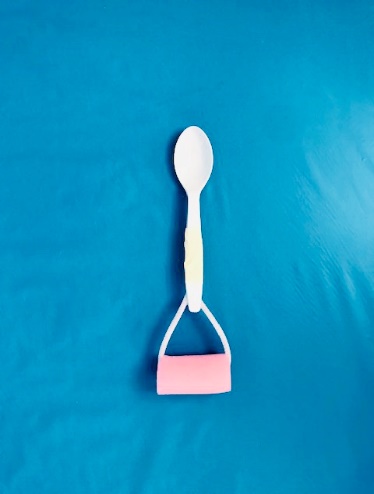 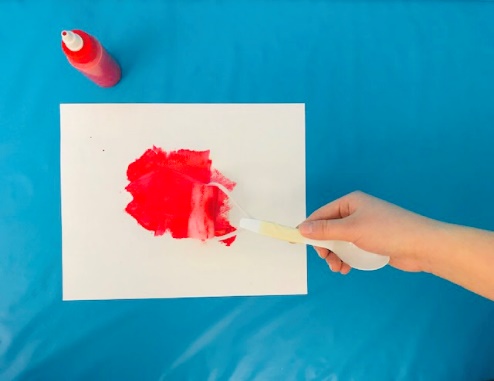 Casa de Legos para perrosConstruye una casa adecuada para la mascota de juguete.  Qué hacer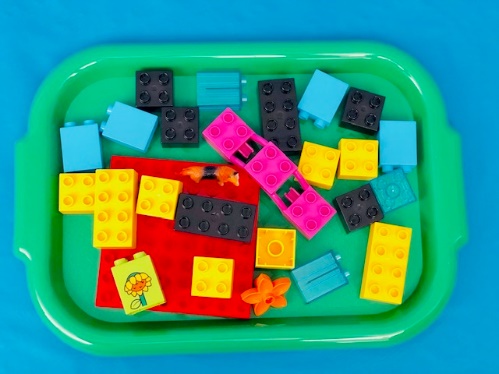 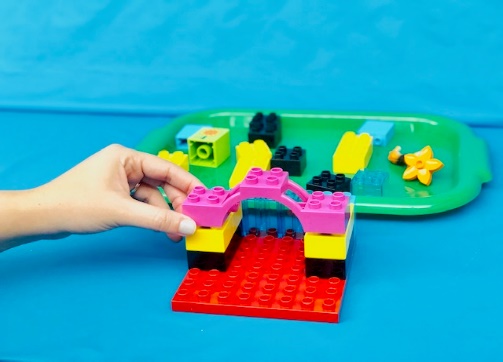 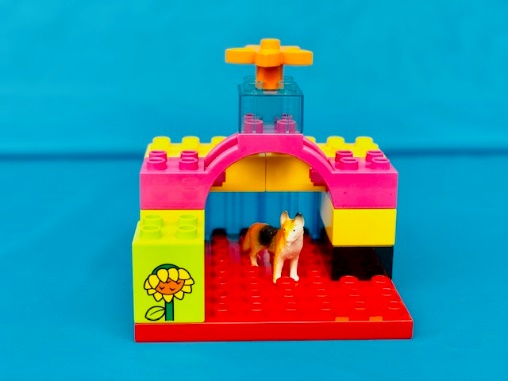 